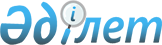 О внесении изменений в постановление Правительства Республики Казахстан от 6 июля 1999 года N 935
					
			Утративший силу
			
			
		
					Постановление Правительства Республики Казахстан от 15 февраля 2000 года N 252. 
     Утратило силу - постановлением Правительства Республики Казахстан от 7 августа 2002 года N 883 ~P020883 .

      В соответствии с Указом Президента Республики Казахстан от 13 октября 1999 года N 235 U990235_ "О мерах по совершенствованию структуры государственных органов Республики Казахстан и уточнению их компетенции" Правительство Республики Казахстан постановляет: 

      1. Внести в постановление Правительства Республики Казахстан от 6 июля 1999 года N 935 P990935_ "О Комиссии по развитию малого предпринимательства при Правительстве Республики Казахстан" (САПП Республики Казахстан, 1999 г., N 34, ст. 298) следующие изменения: 

      1) в Положении о Комиссии по развитию малого предпринимательства при Правительстве Республики Казахстан, утвержденном указанным постановлением: 

      пункт 8 изложить в следующей редакции: 

      "8. Комиссию возглавляет Первый заместитель Премьер-Министра Республики Казахстан"; 

      пункт 9 исключить; 

      пункт 10 изложить в следующей редакции: 

      "10. Персональный состав Комиссии по представлению рабочего органа Комиссии утверждается Правительством Республики Казахстан."; 

      пункт 11 изложить в следующей редакции: 

      "11. Функции рабочего органа Комиссии возлагаются на Агентство Республики Казахстан по регулированию естественных монополий, защите конкуренции и поддержке малого бизнеса."; 

      в пункте 13 слова "и секретарем" исключить; 

      в пункте 15 слово "Секретарь" заменить словами "Рабочий орган"; 

      пункт 19 исключить; 

      2) состав Комиссии по развитию малого предпринимательства при Правительстве Республики Казахстан, утвержденный указанным постановлением, изложить в редакции согласно приложению. 

      2. Настоящее постановление вступает в силу со дня подписания. 

 

     Премьер-Министр  Республики Казахстан

                                                       Приложение                                             к постановлению Правительства                                                  Республики Казахстан                                             от 15 февраля 2000 года N 252

                                                       "Утвержден                                             постановлением Правительства                                                 Республики Казахстан                                               от 6 июля 1999 года N 935    



 

                                Состав           Комиссии по развитию малого предпринимательства             при Правительстве Республики Казахстан     Павлов Александр Сергеевич    - Первый заместитель Премьер-Министра                                     Республики Казахстан, председатель     Тлеубердин Алтай Аблаевич     - Председатель Агентства Республики                                     Казахстан по регулированию                                      естественных монополий, защите                                             конкуренции и поддержке малого бизнеса                                     (по согласованию)     Котлов Андрей Николаевич      - вице-Министр юстиции Республики                                     Казахстан     Канешев Биржан Бисекенович    - вице-Министр транспорта и                                     коммуникаций Республики Казахстан     Коржова Наталья Артемовна     - вице-Министр финансов Республики                                     Казахстан     Сиврюкова Валентина Андреевна - вице-Министр труда и социальной                                     защиты населения Республики Казахстан     Мухамеджанов Бектас Гафурович - советник Премьер-Министра Республики                                     Казахстан, президент Конгресса                                     предпринимателей Казахстана     Кадамбаев                     - заместитель Председателя Агентства      Тохтарбай Кадамбаевич           Республики Казахстан по                                                    государственным закупкам     Елшибеков      Серикбек Кенесбекович         - директор Департамента                                                      администрирования Министерства                                     государственных доходов Республики                                     Казахстан     Марзилович Ольга Алексеевна   - директор Департамента обрабатывающей                                     промышленности и импортозамещения                                     Министерства энергетики, индустрии и                                      торговли Республики Казахстан     Сагинтаев Бакытжан Абдирович  - председатель правления ЗАО "Фонд                                           развития малого предпринимательства"                                     (по согласованию)     Наубетова Рашида Ароновна     - советник Министра Республики Казахстан                                     председателя Национальной комиссии по                                     делам семьи и женщин при Президенте                                     Республики Казахстан     Тулебаев Серик Шамильевич     - директор ЗАО "Центр малого бизнеса"                                     Костанайской области                                      (по согласованию)      Абт Николай Викторович        - президент ассоциации предпринимателей                                     Карагандинской области                                     (по согласованию)     Казанцев Павел Олегович       - президент ассоциации по защите прав                                     предпринимателей города Астаны                                     (по согласованию)     Кононова Татьяна Ильинична    - председатель Торгово-промышленной                                     палаты Акмолинской области,                                      заместитель председателя Президиума                                     Торгово-промышленной палаты                                      Республики Казахстан                                     (по согласованию)     Сатабаева                     - председатель Торгово-промышленной     Райхангуль Каирбаевна           палаты Павлодарской области                                     (по согласованию)     Окаев Ермек Кабиевич          - председатель Совета Форума                                     предпринимателей Казахстана                                     (по согласованию)"(Специалисты: Умбетова А.М.,              Склярова И.В.)      
					© 2012. РГП на ПХВ «Институт законодательства и правовой информации Республики Казахстан» Министерства юстиции Республики Казахстан
				